计量器具强制检定网上/线下申请操作流程强制检定工作基本分为个工作环节：企业网上注册→企业登陆→企业申请强检→受理→审核→企业自助送检/预约现场检定→收件/登记现场预约.才能自行打印（加粗为企业操作步骤）下面分解具体操作步骤：推荐使用火狐、“360极速”浏览器网页会更加流畅一、企业注册1.1、操作流程：进入官网：http://www.cqjz.com.cn/ (重庆市计量质量检测研究院)官网→“网上委托”→“注册”→上传已盖公章的《账号申请表》和已盖公章营业执照→完善企业和个人信息→“保存”→2个工作日内发送是否成功注册的短信通知。（注意：事业单位要上传事业单位法人证书）账号申请表填写范例如下图：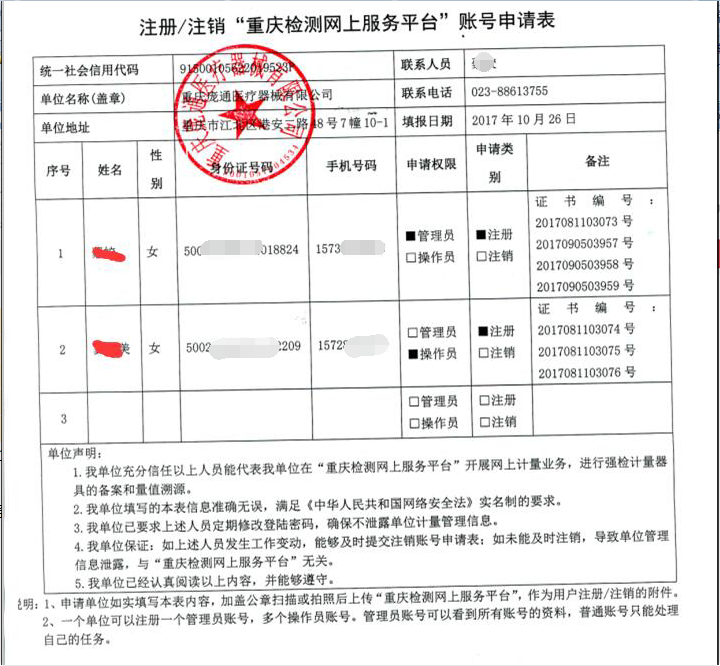 1.2、注意：注册过程上传文件时，方法一：先选择一个文件上传，且文件大小必须小于1兆，否则无法注册，先上传一个文件，会显示成功上传文件一个，我们再选择另外一个文件进行上传后，并完善企业和个人信息；方法二：将两个图片文件同时编辑在一个Word文档里面后上传Word文档也可。（注意：账号申请表空白版本在注册上传文件的界面中间有个蓝色的字体，点击后方可下载）二、企业登陆2.1、注册成功后，系统会下发一个五位数的数字为初始登录密码，登录账号为注册时的电话号码。2.2、登陆“重庆检定网上服务平台”→“资料维护”→“客户信息”→设置企业的设备使用的所有部门，完善信息时，注意部门名称最多不超过8个字。三、企业申请强检备案（关键步骤）3.1、录入新设备操作流程：登录“网上委托”→进入“强检申请/受理”→“草稿”→“新建”→“选择服务机构为第四分院”、完善企业详细地址→单击“确定”→选中刚生成的草稿单击“设备清单”→逐一增加并录入设备信息→在设备清单录入信息时要注意设备信息和强检类别→待信息完善后点击右上角黄色的“强检申请”→通过强检审核后，系统会发送短信通知。3.2、待收到短信后，若是有不同意的设备，需要在“强检申请/受理”→已受理→设备清单→点击“确定”即可查看设备未受理成功的原因→再点击“移到设备库”后，在设备库里面是无法修改设备信息的，则需要按照3.4的流程操作后即可。完成下图界面的信息，需要注意的是送检还是现场(电子汽车衡不再属于强制检定范围，可进行收费检测)：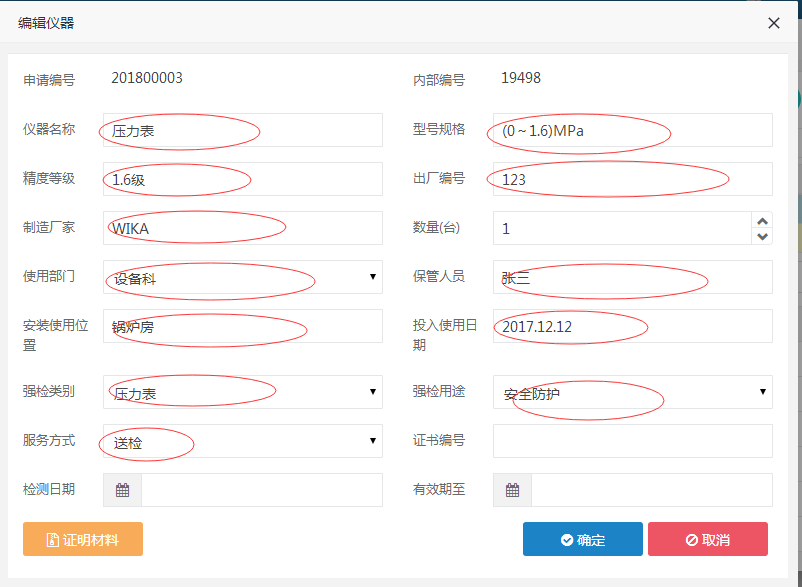 3.3、针对客户去年已经从网上申报且已经备案了的，此时可在设备管理下面的设备库里面查看“强检”状态是否为“是”，如果是“是”的则可以直接操作第四步。3.4、针对在设备库里面未备案的设备，在设备库里面是无法编辑设备的强检类别和用途的，所以需要选中“设备库”里面需备案送检的设备后→点击右上角黄色的“强检申请”→选中草稿（此时若是没有草稿可选，则需要在“强检申请/受理”中的“草稿”中新建一个草稿申请表）则导入到强检申请的草稿里面→完善设备信息后选中草稿后点击右上角黄色的“强检申请”，此时务必正确完善设备信息（可参考步骤3.1），包括强检类别和用途。（等待系统下发短信）四：企业量值溯源4.1、自助送检：待备案成功了，短信发送来了后→操作流程：进入“量值溯源”→“自助送检”→“增加”→保存委托单→选中刚生成的委托单后再单击“从设备库导入”→选中待送检的计量器具（强检状态为“是”，如果找不到设备可将开始时间（如2010年）和结束时间（如2030年）加长，可使用“筛选出厂编号”功能）→单击“导入”→企业凭生成5位数字的“自助送检编号,如30285”，带上计量器具到业务大厅送检，告知收发人员“自助送检编号”即可快速办结。4.2、预约现场检定操作流程：进入“量值溯源”→“预约现场检定”→“增加”→“从设备库导入”→选中待预约现场检定的计量器具→导入后提交委托单则预约成功。4.3五：1:客户在设备库录入设备基本信息时务必要将设备的信息录入正确，出厂编号一定写全，否则不予受理。：针对已备案，但是在检定过程中发现出厂编号错误的情况，需要在设备库里面逐一停用需要修改的设备，然后再在停用库里面启用设备，此时设备又回到设备库里面，但是是非强检状态，此时需要将设备从设备库里面导入到强检申请的草稿里面（参照步骤3.4），修改后再重新申请备案，再重新预约。：如果发现设备库里面设备太多，且大多是非强检状态的，则可以将设备库里面的设备清理，以便于企事业单位计量器具的管理。注：P表示型式批准，V 表示强制检定，本单位只受理强制检定。联系电话：（QQ群）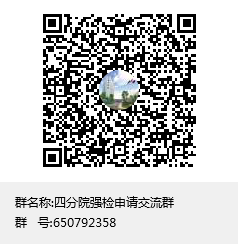 2019年新《目录》强检受理审核规定细则2019年新《目录》强检受理审核规定细则2019年新《目录》强检受理审核规定细则2019年新《目录》强检受理审核规定细则2019年新《目录》强检受理审核规定细则2019年新《目录》强检受理审核规定细则2019年新《目录》强检受理审核规定细则一级目录二级目录监管方式范围及说明计量器具名称测量范围精度等级体温计体温计P+V(其中玻璃体温计只做型式批准和首次强制检定，失准报废）用于医疗卫生体温计其他体温计用于医疗卫生电子体温计、红外耳温计（35～42）℃非自动衡器非自动衡器（最大秤量不大于60kg，分度值不小于1mg）P+V用于贸易结算非自动秤（杆秤、戥秤，台秤、案秤，超市/农贸市场/邮政用电子秤）(0-60）kg III级及以下自动衡器动态汽车衡 （车辆总重计量）P+V用于安全防护、贸易结算动态汽车衡(0~150)t2级及以下轨道衡轨道衡P+V用于贸易结算动态（矿用）轻轨衡（1～10）t静态： III级及以下？
动态：2级及以下计量罐铁路计量罐（车）V用于贸易结算计量罐船舶液货计量舱（供油船舶计量舱、船舶污油舱、污水舱、运输船舶计量舱5000载重吨以下）V用于贸易结算计量罐立式金属罐V用于贸易结算浮顶式/拱顶式金属罐（10~100000）m30.1%~0.3%加油机燃油加油机P+V用于贸易结算燃油加油机(0~60)L/minMPE:±0.30%加气机液化石油气加气机P+V用于贸易结算加气机压缩天然气加气机P+V用于贸易结算CNG加气机（0.5～70）kg/min1.0级，MPE:±1.0%加气机液化天然气加气机P+V用于贸易结算液化天然气加气机≤80kg/min1.5级水表水表DN15～DN50P+V用于贸易结算冷水水表DN（15～50）mm1级、2级燃气表燃气表G1.6～G16P+V用于贸易结算（IC卡）膜式燃气表G1.6-G16最大流量：25m3/h1.5级热能表热能表DN15～DN50P+V用于贸易结算流量计流量计（口径范围DN300及以下）P+V用于贸易结算（容积式、速度式、差压式、质量）气体流量计DN:(15-300)mm1.0级-4级流量计流量计（口径范围DN300及以下）P+V用于贸易结算速度式液体流量计DN（15~300）mm（0.1~2.5）级流量计流量计（口径范围DN300及以下）P+V用于贸易结算容积式/质量液体流量计DN（15~300）mm（0.1~1.5）级流量计流量计（口径范围DN300及以下）P+V用于贸易结算差压式液体流量计DN（15~300）mm（0.5~2.5）级流量计流量计（口径范围DN300及以下）P+V用于贸易结算转子气体流量计DN:(6-150)mm1.5级-4级流量计流量计（口径范围DN300及以下）P+V用于贸易结算湿式流量计-气体（6-60)m3/h0.2级-4级流量计流量计（口径范围DN300及以下）P+V用于贸易结算临界流流量计(音速喷嘴)DN:≤200mm0.2级-0.5级血压计（表）无创自动测量血压计P+V用于医疗卫生电子血压计(静态)(0~40)kPaMPE:±0.5kPa血压计（表）无创非自动测量血压计P+V用于医疗卫生血压计(表)(0~40)kPaMPE:±0.5kPa眼压计眼压计P+V用于医疗卫生非接触式眼压计(0.93~6.65)kPaMPE:±0.67kPa压力仪表指示类压力表、显示类压力表P+V用于安全防护精密压力表
一般压力表
数字压力表/计(-0.1~70)MPa0.05级-2.5级压力仪表压力变送器、压力传感器P+V用于安全防护压力变送器(-0.1~70)MPa
(0~20)mA
(1~5)V0.1级及以下机动车测速仪机动车测速仪P+V用于安全防护固定/移动式机动车雷达测速仪，卡口，地感线圈测速系统(20~180)km/h模拟速度:＜100km/h,(-4~0)km/h;≥100km/h,(-4~0)%
现场误差:＜100km/h,(-6~0)km/h;≥100km/h,(-6~0)%出租汽车计价器出租汽车计价器P+V用于贸易结算出租汽车计价器(0.1~999.9)kmMPE:-4.0%~+1.0%电能表电能表P+V用于贸易结算机电式电能表
电子式电能表
预付费交流电能表(0~380)V,(0~100)A1.0级及以下
0.5S级及以下声级计声级计P+V用于环境监测听力计纯音听力计P+V用于医疗卫生听力计阻抗听力计P+V用于医疗卫生焦度计焦度计P+V用于医疗卫生焦度计球镜:(-25~+25)m-1
柱镜:(-10~+10)m-1
棱镜:(0~20)cm/m二级及以下验光仪器验光仪、综合验光仪P+V用于医疗卫生主观式验光仪
客观式验光仪(-15~15)m-1
球镜度:(-20~20)m-1
柱镜度:(-10~10) m-1
轴位:0°~180°
瞳距:(50~75)mmMPE:±( 0.25~0.50)m-1
MPE:±5°
MPE:±1mm验光仪器验光镜片箱P+V用于医疗卫生验光镜片箱球镜:(-25~+25)m-1
柱镜:(-10~+10)m-1
棱镜:(0~20)cm/mMPE:±(0.03~0.25)m-1验光仪器角膜曲率计P+V用于医疗卫生糖量计糖量计P+V用于贸易结算透射式烟度计透射式烟度计P+V用于环境监测透射式烟度计(0~98.6)%MPE:±2%水分测定仪烘干法水分测定仪P+V用于贸易结算水分测定仪电容法和电阻法谷物水分测定仪P+V用于贸易结算水分测定仪原棉水分测定仪P+V用于贸易结算呼出气体酒精含量检测仪呼出气体酒精含量检测仪P+V用于安全防护呼出气体酒精含量检测仪(40-500)×10-6谷物容重器谷物容重器V用于贸易结算乳汁计乳汁计V用于贸易结算电动汽车充电桩电动汽车交（直）流充电桩/非车载直流充电机V用于贸易结算放射治疗用电离室剂量计放射治疗用电离室剂量计V用于医疗卫生放射治疗用电离室剂量计医用诊断X射线设备非数字化医用诊断X射线仪V用于医疗卫生医用诊断X射线辐射源10nGy~9999Gy辐射输出重复性≤10%
辐射输出的线性≤20%
管电压MPE:±10%
管电流MPE:±20%医用活度计医用活度计V用于医疗卫生心脑电测量仪器心电图仪V用于医疗卫生心电图机
数字心电图机0~5mV,0~1000Hz，心率：(15～300)次/minMPE:±(10~20)%
MPE:±(10~15)%心脑电测量仪器脑电图仪V用于医疗卫生脑电图机、数字脑电图及脑电地形图仪0~2mV,0~75HzMPE:±10%心脑电测量仪器多参数监护仪V用于医疗卫生多参数监护仪、心电监护仪、病人监护仪、转运监护仪、动态多参数遥测监护仪心电幅度：8μV～30V
频率:0~1000Hz
血氧:(30~100)%
血压:(0～40)kPa幅度MPE:±10%
血压MPE:±0.4电力测量用互感器电力测量用互感器P+V(500kv（含）以下) 
P(500kv以上)用于贸易结算测量用电流/电压互感器、 组合互感器 电容式电压互感器（5~2000）/5A
（0-35）kV0.2S级及以下
0.05级及以下测绘仪器手持式激光测距仪P测绘仪器全站仪P测绘仪器测地型GNSS接收机P有毒有害、易燃易爆气体检测（报警）仪二氧化硫气体检测仪P有毒有害、易燃易爆气体检测（报警）仪硫化氢气体分析仪P有毒有害、易燃易爆气体检测（报警）仪一氧化碳检测报警器P有毒有害、易燃易爆气体检测（报警）仪一氧化碳二氧化碳红外线气体分析器P有毒有害、易燃易爆气体检测（报警）仪烟气分析仪P烟气分析仪MPE：±5%有毒有害、易燃易爆气体检测（报警）仪化学发光法氮氧化物分析仪P有毒有害、易燃易爆气体检测（报警）仪甲烷测定器P称重传感器称重传感器P称重显示器称重显示器P烟尘粉尘测量仪烟尘采样器P烟尘采样器MPE：±5%FS烟尘粉尘测量仪粉尘采样器P粉尘采样器MPE：±5%FS烟尘粉尘测量仪粉尘浓度测量仪P颗粒物采样器颗粒物采样器P颗粒物采样器MPE：±5%大气采样器大气采样器P大气采样器MPE：±5%